Záměr obce pronajmout/propachtovat pozemek v jejím vlastnictvíObec LipovecObecní úřad LipovecObec Lipovec zveřejňuje ve smyslu ustanovení § 39 odst. 1 zákona č. 128/2000 Sb., o obcích (obecní zřízení), ve znění pozdějších předpisů,Z Á M Ě RPRONAJMOUT/PROPACHTOVATČásti pozemku parc.č. 1100/7 a parc.č. 816/24, v katastrálním území Lipovec u Blanska dle přiloženého náčrtku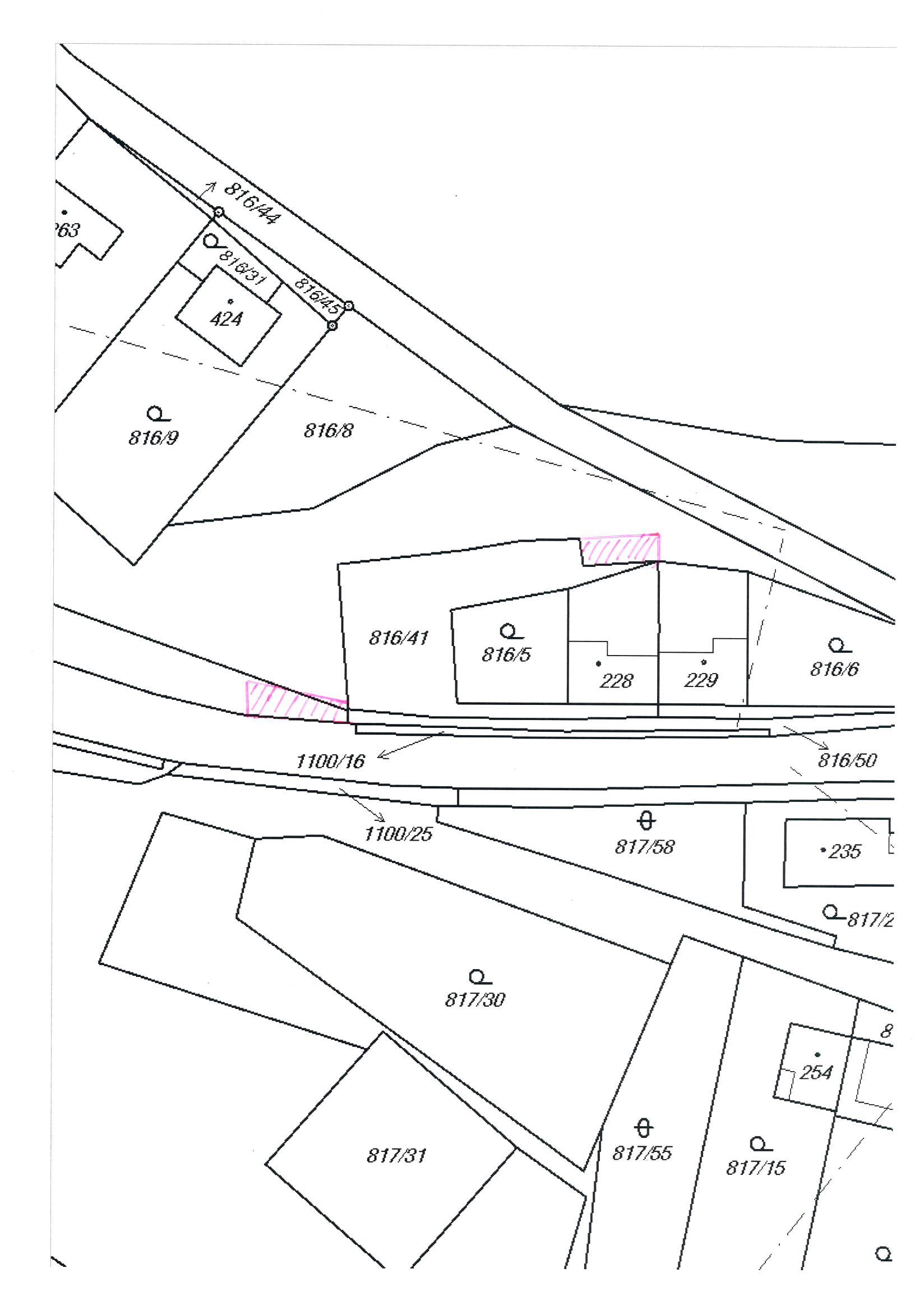 Bližší informace lze získat u paní Marie Kopřivové, email: obeclipovec@tiscali.cz, tel: 516 445 123Tento záměr byl schválen Radou obce Lipovec na jejím 29. zasedání dne 28.4.2020, usnesením č. 152/29/RO.Ing. Ondřej Zouhar, starostaVyvěšeno na úřední desce dne 5.5.2020Sejmuto z úřední desky dne ………………